Titiro means look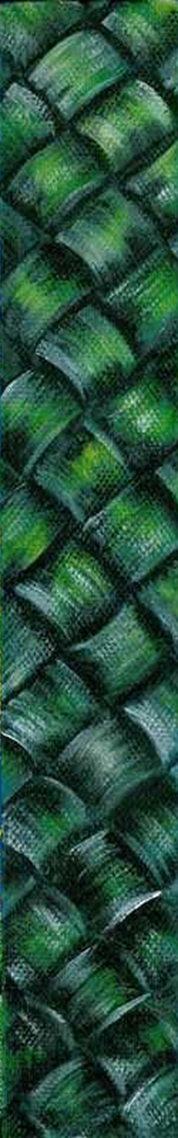 Titiro  =  Look Titiro mai  =  Look in my direction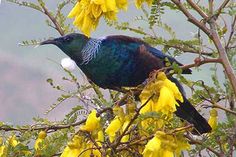 Titiro ki te ...  =  Look at the...Titiro ki te      manu    .        Look at the      bird    .You can add an adjective on to describe what you are looking at:Titiro ki te manu _________   =  Look at the _________ birdTitiro ki te manu ātaahua  =  Look at the beautiful bird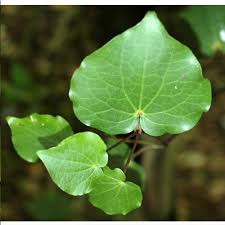 Titiro ki te rau  = Look at the leafTitiro ki te rau manawa  =  Look at the heart-shaped leafTitiro ki te rau kawakawa  =  Look at the kawakawa leafYou can replace the ‘te’ (which means ‘the’ / singular) in each sentence above with ‘ngā’ (which means ‘the’ / plural) if you want to talk about more than one thing.Titiro ki ngā rau  = Look at the leavesTitiro ki ngā rākau  = Look at the treesTitiro ki ngā putiputi kōwhai  =  Look at the yellow (kōwhai) flowersWhakarongo means listenWhakarongo  =  ListenWhakarongo mai  =  Listen to meWhakarongo ki te ...  =  Listen to the...Whakarongo ki te      manu    .    Listen to the      bird    .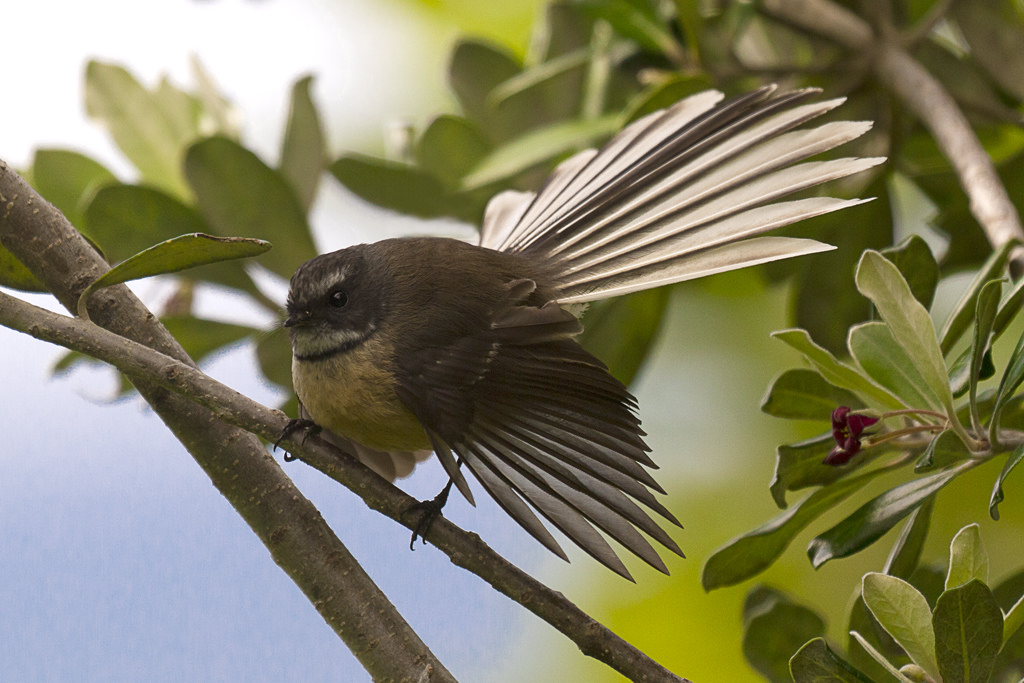 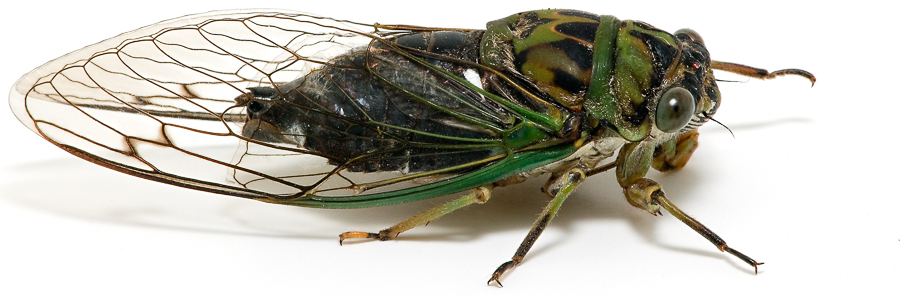 You can add an adjective on to describe what you are listening to:Whakarongo ki te manu _________   =  Listen to the _________ bird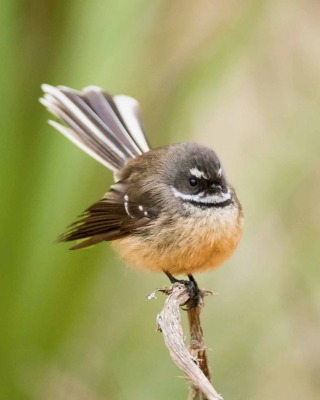 Whakarongo ki te manu ātaahua  =  Listen to the beautiful birdWhakarongo ki te pīwaiwaka iti  =  Listen to the little fantailWhakarongo ki te pīwaiwaka whakatoi  =  Listen to the cheeky fantailYou can replace the ‘te’ (which means ‘the’ / singular) in each sentence above with ‘ngā’ (which means ‘the’ / plural) if you want to talk about more than one thing.Whakarongo ki ngā kihikihi = Listen to the cicadasWhakarongo ki ngā rau ( o ngā rākau ) =  Listen to the leaves ( of the trees )Whakarongo ki ngā tūī mīharo  =  Listen to those amazing tūī